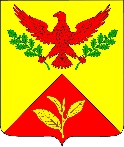 ПОСТАНОВЛЕНИЕАДМИНИСТРАЦИЯ ШАУМЯНСКОГО СЕЛЬСКОГО ПОСЕЛЕНИЯ ТУАПСИНСКОГО РАЙОНА     от 26.04.2016				                                                            № 101с. ШаумянО внесении изменений в постановление администрации Шаумянского сельского поселения Туапсинского района от 27 октября 2015 года № 214 «Об утверждении муниципальной программы«Развитие систем водоснабжения на территории Шаумянского сельского поселения Туапсинского района на 2016 год»В соответствии с постановлением главы администрации (губернатора) Краснодарского края от 28 марта 2011г. №290 «Об утверждении долгосрочной краевой целевой программы "Развитие водоснабжения населенных пунктов Краснодарского края на 2012 - 2020 годы", с целью развития систем водоснабжения населенных пунктов Шаумянского сельского поселения Туапсинского района п о с т а н о в л я ю:1. Внести изменения в постановление администрации Шаумянского сельского поселения Туапсинского района от 27 октября 2015 года № 17 «Об утверждении муниципальной программы «Развитие систем водоснабжения на территории Шаумянского сельского поселения Туапсинского района на 2016 год» согласно приложению, к настоящему постановлению.2. Контроль за выполнением настоящего постановления оставляю за собой.3. Постановление вступает в силу со дня его подписания.ГлаваШаумянского сельского поселенияТуапсинского района                                                                          Л.М.Кочьян                                                                        ПРИЛОЖЕНИЕ                                                                         УТВЕРЖДЕН                                                                         постановлением администрации                                                                         Шаумянского сельского поселения                                                                         Туапсинского района                                                                                                                  от 26.04.2016.  № 101МУНИЦИПАЛЬНАЯ ПРОГРАММА"РАЗВИТИЕ СИСТЕМ ВОДОСНАБЖЕНИЯ НА ТЕРРИТОРИИ ШАУМЯНСКОГО СЕЛЬСКОГО ПОСЕЛЕНИЯ ТУАПСИНСКОГО РАЙОНА НА 2016 ГОД"ПАСПОРТмуниципальной программы"Развитие систем водоснабжения на территории Шаумянского сельского поселения Туапсинского района на 2016 год"1. Содержание проблемы и обоснование необходимостиее решения программными методамиСложившаяся в населенных пунктах поселения ситуация в сфере развития инженерной инфраструктуры и предоставления коммунальных услуг населению, в том числе по водоснабжению, препятствует формированию социально-экономических условий устойчивого развития.Одной из проблем развития поселения является неудовлетворительное обеспечение населения питьевой водой.Уровень благоустройства населенных пунктов поселения остается неизменным на протяжении последних лет. В населенных пунктах Шаумянского сельского поселения Туапсинского района, где имеется централизованное водоснабжение, основными проблемными вопросами по решению обеспечения водой потребителей являются: необходимость реконструкции аварийных, ремонт и строительство новых объектов водоснабжения (сетей водопровода, станций очистки и обеззараживания воды, резервуаров запаса чистой воды, водонапорных башен, водопроводных насосных станций).Большинство систем питьевого водоснабжения не имеет необходимых сооружений и технологического оборудования для улучшения качества воды. Более 39 процентов от общей протяженности уличной водопроводной сети находится в аварийном состоянии и нуждается в замене. Неучтенные расходы (потери) воды достигают 25 процентов.В результате недостаточных бюджетных и внебюджетных инвестиций снизились объемы реконструкции и ремонта объектов водоснабжения и инженерной инфраструктуры, увеличился сверхнормативный износ их основных фондов.Сложившаяся ситуация в сфере водоснабжения препятствует формированию социально-экономических условий для устойчивого развития поселения.Исходя из задач социально-экономического развития Российской Федерации и Краснодарского края на ближайший период и среднесрочную перспективу для преодоления критического положения в сфере социального развития необходимо проведение упреждающих мероприятий.Настоящая Программа разработана в соответствии с постановлением главы администрации (губернатора) Краснодарского края от 28 марта 2011г. №290 «Об утверждении долгосрочной краевой целевой программы "Развитие водоснабжения населенных пунктов Краснодарского края на 2012 - 2020 годы". Реализация Программы предусматривает переход к формированию в поселении условий, обеспечивающих более высокий жизненный стандарт, соответствующий новым требованиям к качеству предоставления коммунальных услуг населению, создание предпосылок устойчивого развития территории.Интересы населения и бюджетов нарушаются посредством предъявления к оплате через завышенные нормативы потребления фактически не потребленных объемов воды. Гарантированное обеспечение каждого гражданина России питьевой водой в необходимых количествах по доступной цене предусмотрено концепцией федеральной целевой программы "Чистая вода", с учетом которой разрабатывалась настоящая Программа.Удельное нормативное водопотребление в большинстве населенных пунктов превышает установленные органами местного самоуправления нормативы потребления. Расчеты по нормативам (без учета фактического потребления) не обеспечивают ценовой чувствительности к нерациональному потреблению воды, не стимулируют население к установке приборов учета.Низкий уровень внешних и внутренних инвестиций не обеспечивает своевременного выполнения капитального ремонта основных фондов организаций жилищно-коммунального хозяйства и приводит к дальнейшему снижению надежности работы коммунальных систем. В результате нарастает не только количество аварий и повреждений на один километр сетей, что является негативным социальным фактором, но и затраты на восстановление основных фондов.Для технического оснащения и перевооружения организаций жилищно-коммунального хозяйства Шаумянского сельского поселения Туапсинского района требуются значительные финансовые ресурсы, которых поселение не имеет. Низкие показатели финансово-хозяйственной деятельности водоснабжающих организаций не позволяют решать вопросы привлечения кредитных ресурсов. В сложившейся ситуации решить проблему финансирования технического переоснащения организаций жилищно-коммунального хозяйства без государственной поддержки практически невозможно.Решение организационно-методических, экономических и правовых проблем в сфере водоснабжения на территории поселения требует использования программно-целевого метода.2. Цели, задачи, сроки и этапы реализации ПрограммыОсновными целями Программы являются:развитие систем водоснабжения населенных пунктов Шаумянского сельского поселения Туапсинского района;повышение качества предоставления коммунальной услуги водоснабжения и инженерного обустройства населенных пунктов Шаумянского сельского поселения Туапсинского района.Задачи Программы:создание финансовых механизмов, обеспечивающих доступность улучшения жилищных условий с учетом платежеспособного спроса населения в пределах установленных социальных стандартов;проведение комплекса мероприятий по модернизации, строительству, реконструкции и ремонту объектов водоснабжения в населенных пунктах Шаумянского сельского поселения Туапсинского района.Мероприятия Программы будут выполняться в течение 2016 года. Сроки реализации программных мероприятий определены в зависимости от приоритетности решения конкретных задач. При этом подход к реализации Программы является комплексным и предусматривает строительство новых установок и сооружений коммунального хозяйства, а также поэтапную замену физически и морально устаревшего оборудования.3. Перечень мероприятий ПрограммыПеречень мероприятий Программы, финансируемых за счет средств местного бюджета, приведен в приложении к настоящей Программе.4. Обоснование ресурсного обеспечения ПрограммыФизический износ объектов водопроводного хозяйства на территории поселения составляет более 67 процентов.В связи с недостатком финансирования уровень физического износа систем водоснабжения ежегодно повышается. В настоящее время уровень капитальных вложений и амортизационных средств не позволяет обеспечить положительную динамику развития водопроводного хозяйства населенных пунктов.Для снижения уровня износа объектов водопроводного хозяйства на территории поселения объем капитальных вложений в эти объекты необходимо увеличить не менее чем на 800,00 тыс. рублей в год, что позволит ежегодно снижать уровень износа систем водоснабжения населенных пунктов.Реализация мероприятий Программы позволит снизить уровень износа объектов водопроводного хозяйства.Общий объем финансирования программных мероприятий составляет 431,8 тыс.руб.5. Оценка социально-экономической эффективности ПрограммыРеализация Программы позволит:повысить уровень качества услуг по водоснабжению населенных пунктов поселения;повысить надежность систем водоснабжения населенных пунктов;повысить качество питьевой воды в централизованных системах водоснабжения;повысить степень благоустройства районов жилой застройки.Независимо от экономического аспекта эффективности проводимых мероприятий основными вопросами, на решение которых направлены мероприятия Программы, являются повышение уровня санитарно-эпидемиологического благополучия населения и обеспеченности населения водой питьевого качества.6. Критерии выполнения ПрограммыРеализация мероприятий Программы позволит:повысить уровень качества услуг по водоснабжению населенных пунктов поселения;повысить надежность систем водоснабжения;повысить степень благоустройства районов жилой застройки;обеспечить финансовую стабильность работы предприятий жилищно-коммунального хозяйства, в том числе за счет увеличения стоимости основных фондов этих организаций;сформировать рыночные механизмы управления жилищно-коммунальным хозяйством, повысить инвестиционную привлекательность жилищно-коммунального комплекса и создать условия для привлечения внебюджетных инвестиций в модернизацию и развитие этой отрасли;создать конкурентную среду в сфере предоставления жилищно-коммунальных услуг.7. Механизм реализация ПрограммыМеханизм реализации Программы предполагает размещение государственного заказа на поставки товаров, выполнение работ, оказание услуг для государственных нужд в соответствии с Федеральным законом от 21 июля 2005 года N 94-ФЗ "О размещении заказов на поставки товаров, выполнение работ, оказание услуг для государственных и муниципальных нужд", а также предоставление в установленном законодательством порядке субсидий из краевого бюджета местным бюджетам.Текущее управление Программой осуществляет Департамент жилищно-коммунального хозяйства Краснодарского края.Контроль за ходом выполнения Программы осуществляется администрацией Шаумянского сельского поселения Туапсинского района.Органы местного самоуправления - получатели субсидий осуществляют:организацию выполнения мероприятий Программы, эффективное и целевое использование бюджетных средств, выделяемых на реализацию Программы;софинансирование мероприятий Программы из местных бюджетов в объемах, предусмотренных Программой;разработку и утверждение в случаях, установленных законодательством, проектно-сметной документации;подготовку и представление в Департамент документов, необходимых для проведения проверки инвестиционных проектов на предмет эффективности использования средств краевого бюджета, направляемых на капитальные вложения;мониторинг хода реализации мероприятий Программы и информационно-аналитическое обеспечение процесса реализации Программы;подготовку в установленные сроки ежеквартальных, не позднее 10-го числа месяца, следующего за отчетным, и ежегодных, не позднее 20 января года, следующего за отчетным, отчетов об исполнении условий предоставления и расходования субсидий, выделенных из краевого бюджета, и представление их в Департамент.Субсидии из краевого бюджета местному бюджету предоставляются с целью софинансирования расходных обязательств органов местного самоуправления по организации водоснабжения населения, в части, не предусмотренной другими целевыми программами, в том числе на:строительство новых систем коммунального водоснабжения;реконструкцию существующих систем водоснабжения;модернизацию существующих систем водоснабжения;ремонт существующих систем коммунального водоснабжения;разработку проектно-сметной документации для развития водоснабжения населенных пунктов поселения.Субсидии из краевого бюджета предоставляются местным бюджетам с соблюдением требований, установленных законодательством Российской Федерации и Краснодарского края относительно проверки на предмет эффективности использования средств краевого бюджета, направляемых на капитальные вложения в объекты муниципальной собственности, и на основании соглашения, заключенного Департаментом с органом местного самоуправления муниципального образования Краснодарского края, о предоставлении субсидии.Оценка эффективности использования субсидий определяется путем сравнения фактически достигнутых и установленных соглашениями плановых значений показателя протяженности построенных, реконструируемых и отремонтированных сетей, км.Органы местного самоуправления несут ответственность за нецелевое использование средств, выделенных из краевого бюджета.Начальник финансово-экономическогоотдела администрацииШаумянского сельского поселения Туапсинского района                                                                     Ж.М.НизельникПЕРЕЧЕНЬМЕРОПРИЯТИЙ ПРОГРАММЫ                                                                                                                                                                                                      (тыс. рублей)Начальник финансово-экономическогоотдела администрацииШаумянского сельского поселения Туапсинского района                                                                    Ж.М.НизельникНаименование ПрограммыМуниципальная целевая программа «Развитие систем водоснабжения на территории Шаумянского сельского поселения Туапсинского района на 2016 год» (далее - ПрограммаОснования для разработки ПрограммыЖилищный кодекс Российской Федерации;Распоряжение Правительства Российской Федерации от 27 августа 2009 года №1235-р;Постановление главы администрации Краснодарского края от 03 сентября 2007 года № 763 «Об утверждении порядка разработки и   реализации долгосрочных краевых целевых программ»;Решение краевого Совета по региональным проектам и программам при главе администрации (губернаторе) Краснодарского края от 13 сентября 2010 года, протокол № 39Координатор Программы Администрация Шаумянского сельского поселения Туапсинского районаГосударственные заказчики и (или) исполнители мероприятий ПрограммыАдминистрация Шаумянского сельского поселения Туапсинского районаЦели и задачи ПрограммыРазвитие систем водоснабжения и инженерной инфраструктуры населенных пунктов Шаумянского сельского поселения Туапсинского района;Повышение качества предоставления коммунальной услуги водоснабжения;Развитие систем водоснабжения и инженерной инфраструктуры населенных пунктов Шаумянского сельского поселения Туапсинского района;Повышение качества предоставления коммунальной услуги водоснабжения;Проведение комплекса мероприятий по модернизации, строительству, реконструкции и ремонту объектов водоснабжения на территории поселения.Срок реализации Программы2016 годОбъем и источники финансирования ПрограммыОбщий объем финансирования Программы 431,8 тыс.руб. из средств местного бюджетаКонтроль за выполнением ПрограммыКонтроль за выполнением программы осуществляет администрация Шаумянского сельского поселения Туапсинского района


 N 
п/п   Наименование   
   мероприятия

Объем     
финансирования, тыс.руб., в том числе
Государственный
   заказчик    
 мероприятия, ответственный за выполнение мероприятия, получатель   
   субсидии


 N 
п/п   Наименование   
   мероприятия

Объем     
финансирования, тыс.руб., в том числе
Государственный
   заказчик    
 мероприятия, ответственный за выполнение мероприятия, получатель   
   субсидии


 N 
п/п   Наименование   
   мероприятияМестный бюджетГосударственный
   заказчик    
 мероприятия, ответственный за выполнение мероприятия, получатель   
   субсидии1.Ремонт трубопровода в  пос. Горный431,8Администрация Шаумянского сельского поселения Туапсинского районаИТОГО431,8